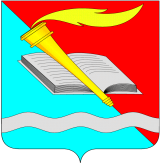 АДМИНИСТРАЦИЯ ФУРМАНОВСКОГО МУНИЦИПАЛЬНОГО РАЙОНА ПОСТАНОВЛЕНИЕ от  13.05.2020                                                                                  	 		№ 335г. ФурмановОб установлении и исполнении расходных обязательств по газификации населенных пунктов Фурмановского муниципального района	В соответствии Бюджетным кодексом Российской Федерации, Законом Ивановской области от 16.12.2019 № 75-ОЗ «Об областном бюджете на 2020 год и на плановый период 2021 и 2022 годов», Постановлением Правительства Ивановской области от 23 марта 2016 г. № 65-п «О предоставлении и распределении субсидий из областного бюджета бюджетам муниципальных образований Ивановской области», Постановлением Правительства Ивановской области от 06.12.2017 № 460-п «Об утверждении государственной программы Ивановской области «Обеспечение доступным и комфортным жильем населения Ивановской области»» администрация Фурмановского муниципального районап о с т а н о в л я е т:	1. Установить расходные обязательства Фурмановского муниципального района, возникающие в связи с реализацией инвестиционных проектов:- Газификация д. Паньково Фурмановского муниципального района (Корректировка);- Газификация с. Иванцево Фурмановского муниципального района  Ивановской области;- Газификация д. Каликино Фурмановского муниципального района  Ивановской области;- Газификация д. Мостечное Фурмановского муниципального района  Ивановской области;- Газификация с. Дуляпино Фурмановского муниципального района  Ивановской области.	2. Финансирование расходных обязательств, указанных в пункте 1 настоящего Постановления, осуществлять за счет:2.1. Субсидии бюджету Фурмановского муниципального района на разработку (корректировку) проектной документации и газификацию населенных пунктов, объектов социальной инфраструктуры Ивановской области в рамках подпрограммы «Развитие газификации Ивановской области» государственной программы Ивановской области «Обеспечение доступным и комфортным жильем населения Ивановской области» (далее – Субсидия), предоставляемой из областного бюджета в целях софинансирования расходных обязательств, указанных в пункте 1 настоящего Постановления.2.2. Средств бюджета Фурмановского муниципального района в размере не менее 5% от общего объема бюджетных средств на финансирование расходных обязательств, указанных в пункте 1 настоящего Постановления.	3. Утвердить Порядок исполнения расходных обязательств Фурмановского муниципального района, возникающих в связи с реализацией инвестиционных проектов по газификации населенных пунктов Фурмановского муниципального района (прилагается).4. Настоящее постановление вступает в силу с момента подписания.5. Опубликовать настоящее постановление в официальном издании «Вестник администрации Фурмановского муниципального района и Совета Фурмановского муниципального района» и разместить на официальном сайте администрации Фурмановского муниципального района (www.furmanov.su) в информационно-телекоммуникационной сети «Интернет».6. Контроль исполнения постановления возложить на заместителя главы администрации Фурмановского муниципального района О.В.Куранову.М.Е.Голубева2-18-15Приложениек постановлению администрацииФурмановского муниципального районаот  13.05.2020  № 335Порядок исполнения расходных обязательств Фурмановского муниципального района, возникающих в связи с реализацией инвестиционных проектов по газификации населенных пунктов Фурмановского муниципального района	1. Настоящий Порядок определяет механизм исполнения расходных обязательств Фурмановского муниципального района, возникающих в связи с реализацией инвестиционных проектов по газификации населенных пунктов Фурмановского муниципального района (далее – инвестиционных проектов).	2. Финансовое управление администрации Фурмановского муниципального района в соответствии со сводной бюджетной росписью перечисляет средства Субсидии и бюджета Фурмановского муниципального района на счет главного распорядителя средств бюджета Фурмановского муниципального района – администрации Фурмановского муниципального района, открытый в Управлении Федерального казначейства по Ивановской области.	3. Администрация Фурмановского муниципального района в соответствии с требованиями Федерального закона от 05.04.2013 № 44-ФЗ «О контрактной системе в сфере закупок товаров, работ, услуг для обеспечения государственных и муниципальных нужд» заключает муниципальные контракты на выполнение работ, оказание услуг для реализации целей, указанных в пункте 1 настоящего Порядка.	4. Обязанности по контролю исполнения работ по реализации инвестиционных проектов возлагаются на отдел архитектуры администрации Фурмановского муниципального района.	5. Обязанность по предоставлению отчета об использовании Субсидии и средств, предусмотренных в бюджете Фурмановского муниципального района на софинансирование расходных обязательств, возлагается на отдел бюджетного учета и отчетности администрации Фурмановского муниципального района.	Обязанность по предоставлению отчета об исполнении графика выполнения мероприятий по реализации инвестиционных проектов и отчета о достижении значений результатов использования Субсидии возлагается на отдел архитектуры администрации Фурмановского муниципального района.	Отчеты предоставляются в Департамент строительства и архитектуры Ивановской области в порядке и сроки, определенные  Соглашением о предоставлении Субсидии.6. Ответственность за соблюдение настоящего Порядка, целевое использование средств субсидии  и достоверность представляемой информации возлагается на администрацию Фурмановского муниципального района.Глава Фурмановского муниципального районаР.А.Соловьев